Terms & Conditions:Club ContactPlease remember to include: email address or stamped addressed envelopes for target list/result sheet.please make cheques payable to: Thanet Archery ClubOn line payments to Sort Code 30-97-77 account 23257468 with your surname and “Sylvia” as the reference 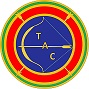 Thanet Archery ClubSYLVIA HOGBIN MEMORIALSunday 9th June 2024Thanet Archery Club is an independent clubVenue:Frank Pullen Building Thanet Archery Club Kent International Airport Manston CT12 5BLStart time:Assembly:	10:30 am   Sighters:	11:00 am.Rounds:Western, Western 50, Western 40, Western 30 all Handicapped. Ideal for beginners and archers’ 1st TournamentBow styles:Longbow, Recurve Barebow, Recurve Freestyle, & CompoundEntry fees:Seniors:	£8.00Juniors:	£5.00Email entries sent to:   bookfortac@gmail.comOnline payments via: Sort code 30-97-77 Account 23257468 please provide your surname and “Sylvia” as the reference (if a group booking then please provide the name of the person sending the email).Postal entries to be sent to:TAC Treasurer 8 Hollicondane Road Ramsgate CT11 7PJCheques made payable to Thanet Archery ClubClosing date for entries:27th May 2024Tournament Organiser:David BrownPhone: 07952 785602/Email: bookfortac@gmail.com  JudgesTo be confirmedLady Paramount:To be confirmedRefreshments:Light refreshments will be available throughout the day.Participation:TAC is now an independent club and has insurance in place that covers all visiting archers. If you would like more details on theinsurance then contact tac.clubcaptain@gmail.comSmoking:Smoking, including vapes and e-cigarette devices are not permitted on the premises/airport.Arrows:All arrows are permitted at this venue. It is the responsibility of every archer to find all lost arrows before leaving.Photography:To comply with TAC rules anyone wishing to take photographs or video must register with the event organiser on the day.Disclaimer:Refunds:Neither the organiser nor Manston Airport will be responsible for any loss or damage to property or equipment howsoever caused.No refunds will be made after the closing date.Thanet Archery Club SYLVIA HOGBIN MEMORIALSunday 9th June 2024Thanet Archery is an independent Club, all visiting archers are covered by TAC insurance Club Name:Contact Name:Address:Phone Number:Email Address:TitleNameRound Lady / GentJunior
DoBBow Style(LB/BB/RF/CU)Archer’s Signature & any Special access requirementsFeeTOTAL: